November 21, 2019Docket No. A-2019-3014305Utility Code: 1122775CERTIFIEDKEVIN R MCALPIN VICE PRESIDENTEMEX LLC11011 RICHMOND AVE STE 500HOUSTON TX 77042	RE: Electric Generation Supplier License Application Dear Mr. McAlpin:On November 15, 2019, the Public Utility Commission accepted EMEX, LLC’s application for an Electric Generation Supplier license.  The application was incomplete.  In order for us to complete our analysis of your application, the Energy Industry Group requires answers to the attached question(s).  Please be advised that you are directed to forward the requested information to the Commission within 30 days from the date of this letter.  Failure to respond may result in the application being denied.  As well, if EMEX, LLC has decided to withdraw its application, please reply notifying the Commission of such a decision.Please forward the information to the Secretary of the Commission at the address listed below.  When submitting documents, all documents requiring notary stamps must have original signatures.  Please note that some responses may be e-filed to your case, http://www.puc.pa.gov/efiling/default.aspx.   A list of document types allowed to be e-filed can be found at http://www.puc.pa.gov/efiling/DocTypes.aspx.  Your answers should be verified per 52 Pa Code § 1.36.  Accordingly, you must provide the following statement with your responses:I, ________________, hereby state that the facts above set forth are true and correct to the best of my knowledge, information and belief, and that I expect to be able to prove the same at a hearing held in this matter.  I understand that the statements herein are made subject to the penalties of 18 Pa. C.S. § 4904 (relating to unsworn falsification to authorities).The blank should be filled in with the name of the appropriate company representative, and the signature of that representative should follow the statement.In addition, to expedite completion of the application, please also e-mail the information to Jeremy Haring at jharing@pa.gov.  Please direct any questions to Jeremy Haring, Bureau of Technical Utility Services, at jharing@pa.gov (preferred) or (717) 783-6175.  							Sincerely,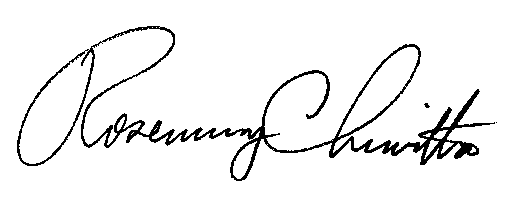 	Rosemary Chiavetta	SecretaryEnclosure Docket No.  A-2019-3014305EMEX, LLCData Requests1.	Reference Application, Section 3.b, Predecessors – Applicant provided an incorrect Docket No. for the EGS license that was previously cancelled.  Please file an updated Application page with the corrected Docket No.2.	Reference Application, Section 4.a, Present Operations – Applicant failed to indicate if it has been doing business in PA, as an EGS, since the cancellation of the previous License on July 16, 2019.  Please file an updated Application page with the requested information. 3.	Reference Application, Section 5.c, Customer/Regulatory/Prosecutory Actions – Applicant provided an incorrect Docket No. of its prior EGS License (Docket No. A-2010-2179537) for financial security EGS regulation non-compliance.  Please file an updated Application page with the corrected information.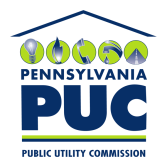 COMMONWEALTH OF PENNSYLVANIAPENNSYLVANIA PUBLIC UTILITY COMMISSION400 NORTH STREET, HARRISBURG, PA 17120IN REPLY PLEASE REFER TO OUR FILERosemary Chiavetta, SecretaryPennsylvania Public Utility Commission400 North StreetHarrisburg, PA 17120